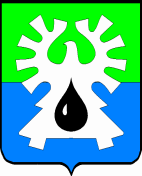 МУНИЦИПАЛЬНОЕ ОБРАЗОВАНИЕ ГОРОД УРАЙХанты-Мансийский автономный округ – ЮграАДМИНИСТРАЦИЯ ГОРОДА УРАЙПОСТАНОВЛЕНИЕот ____________                                                                                                             № ________ О внесении изменений в приложение к постановлению администрации города Урай от 12.07.2016 №2026 «Об утверждении Положения об оплате труда и социальной поддержке работников муниципального автономного учреждения города Урай «Городской методический центр» В соответствии со статьей 144 Трудового кодекса Российской Федерации:1. Внести изменения в приложение к постановлению администрации города Урай от 12.07.2016 №2026 «Об утверждении Положения об оплате труда и социальной поддержке работников муниципального автономного учреждения города Урай «Городской методический центр» согласно приложению.2. Руководителю муниципального автономного  учреждения города Урай «Городской методический центр» (Л.В.Грачева) провести организационные мероприятия согласно Трудовому кодексу Российской Федерации.3. Опубликовать постановление в газете «Знамя» и разместить на официальном сайте     органов местного самоуправления города Урай в информационно-телекоммуникационной сети «Интернет». 4. Контроль за выполнением постановления возложить на заместителя главы города  Урай С.П. Новоселову.Глава города Урай                                                                                                  А.В. Иванов     Приложениек постановлениюадминистрации города Урайот ____________ № ___________Изменения в Положение об оплате труда и социальной поддержке работников муниципального автономного учреждения города Урай «Городской методический центр»  1. Подпункт 1 пункта 2.1 изложить в следующей редакции:«1)  должностного оклада (оклада) (далее по тексту также – должностной оклад)».2. пункт 2.2 изложить в следующей редакции:«2.2. Размеры должностных окладов (окладов) работников и руководителя Учреждения определены приложением к настоящему Положению.».3. Приложение к Положению об оплате труда и социальной поддержке работников муниципального автономного учреждения города Урай «Городской методический центр» изложить в новой редакции:«Приложениек Положению об оплате трудаи социальной поддержке работниковмуниципального автономного учреждениягорода Урай «Городской методический центр»Размер должностных окладов (окладов) работников и руководителя муниципального автономного учреждения города Урай «Городской методический центр»».№ п/пКатегория/наименование должностиРазмер должностного оклада (оклада) (рубли)1.Руководитель1.1.Директор164742.Административный персонал2.1.Главный бухгалтер149762.2.Заместитель директора149762.3Начальник отдела143372.4.Начальник службы143373.Специалисты3.1.Методист112843.2.Системный администратор132083.3.Ведущий инженер132083.4.Ведущий эксперт132083.5.Ведущий экономист132083.6.Ведущий бухгалтер132083.7.Экономист126403.8.Бухгалтер126403.9.Эксперт126403.10.Техник-программист79013.11.Педагог-психолог79013.12.Учитель-логопед79013.13.Специалист по охране труда79013.14.Специалист по закупкам79013.15.Специалист по работе с молодежью79014.Рабочие4.1.Курьер4485